Leoni to present cable technologies and solutions for autonomous driving at the IZB trade fair Focus on installation space optimisation, weight reduction, innovative materials and high rates of data transmission for connected mobilityNuremberg, 16 October 2018 - Leoni, a global provider of energy and data management solutions in the automotive sector and other industries, will showcase innovative technologies for autonomous driving at the International Suppliers Fair (IZB) in Wolfsburg from 16 to 18 October (Hall 1, Booth 1203). Models on the fair stand will illustrate solutions for reducing weight and installation space, automotive Ethernet and driver assistance systems.Cars that drive autonomously require safety and assistance systems to negotiate traffic without any problems. Sensors and signal transmission play a key role in this respect. Such systems each require a redundant one as backup; there must be multiples of some functions. Innovative conductor materials as well as cables with thinner walls, smaller diameter and miniaturised design – as in the case of Leoni’s multifunctional Adascar cables – are used to reduce the space required for this and simultaneously the weight.  These multi-core, shielded or unshielded cables are suited for control, comfort, power, safety, sensor and truck applications. They consequently meet the demanding chemical, electrical, mechanical and thermal requirements of their areas of application.Connectivity in the car, between vehicles themselves as well as to their surroundings requires high rates of data transmission. Leoni Dacar Ethernet cables achieve an excellent and fast, bidirectional transfer of 100 Mbps and 1 Gbps (Ethernet standard). Leoni is already working on higher Gbps. Leoni has developed an Ethernet cable design with optimised materials to achieve high conductor symmetry even when exposed to vibration, humidity or dirt. Interference from the outside or mutual impairment of cables running next to each other can thereby be reduced.As interference suppression by means of the symmetry is not enough in EMC-sensitive installation spaces, Ethernet cables with braided or foiled shields are suitable for such applications. The outer diameter of such cables can be reduced by foaming the cores – an advantage in terms of savings space when making cars that drive autonomously.  Illustration material is available for download next to this release at https://www.leoni.com/en/press/releases/details/leoni-to-present-cable-technologies-and-solutions-for-autonomous-driving-at-the-izb-trade-fair/  About the Leoni GroupLeoni is a global provider of products, solutions and services for energy and data management in the automotive sector and other industries. The value chain encompasses wires, optical fibers, standardised cables, special cables and assembled systems as well as intelligent products and smart services. As an innovation partner and solutions provider, Leoni supports its customers with pronounced development and systems expertise. The market-listed group of companies employs more than 88,000 people in 31 countries and generated consolidated sales of EUR 4.9 billion in 2017. 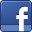 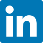 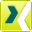 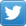 Contact person for trade press	Contact person for economic pressAndrea Gerber	Sven SchmidtMarketing Automotive Cable Solutions	Corporate Public & Media RelationsLEONI Kabel GmbH	LEONI AGPhone	+49 9171 804-4044 	Phone	+49 911 2023-467E-mail	Andrea.Gerber@leoni.com	E-mail	presse@leoni.com